SCHOOLPLAN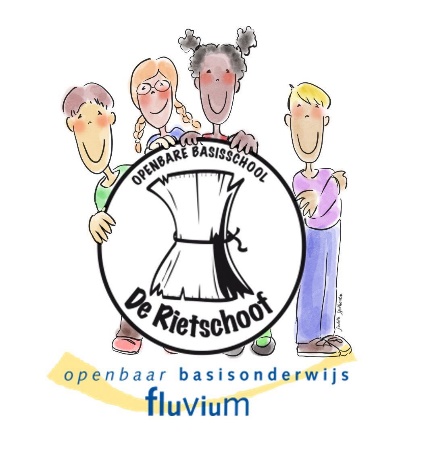 OBS DE RIETSCHOOFBeleidsperiode 2020-2024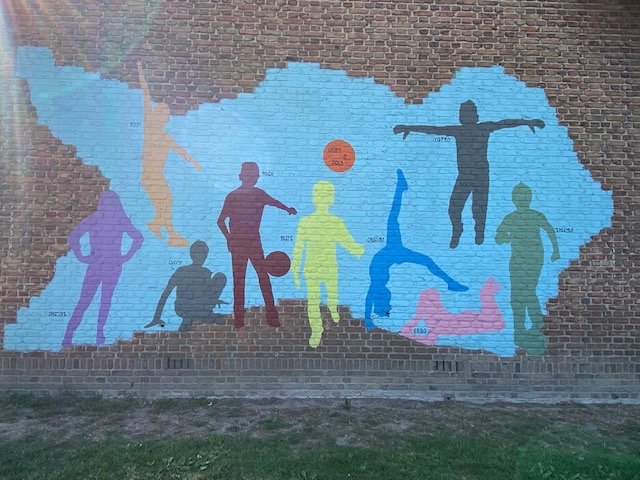 InhoudsopgaveGERELATEERDE DOCUMENTEN SCHOOL: ROUTE MEDEZEGGENSCHAP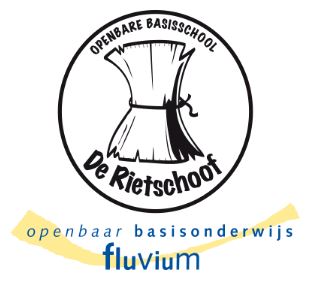 Vaststelling documentNamens het bestuur stichting Fluvium: J. Goes               Directeur OBS De Rietschoof: A. Bel_______________________d.d.____________              _____________________d.d._______Voorzitter medezeggenschapsraad: P. van der Wees_______________________d.d.____________VOORWOORDDe inhoud van ons schoolplan in afgestemd op het Strategisch beleidsplan van stichting Fluvium: het Fluvium-kompas. De beleidsterreinen die in dit Kompas worden beschreven vormen het uitgangspunt voor ons onderwijs en onze werkwijze.In ons schoolplan beschrijven wij als OBS De Rietschoof hoe wij aansluiten bij onze gezamenlijke bestuurlijke richting, met behoud van onze eigen authentieke identiteit die ons zo waardevol maakt voor alle kinderen in Opijnen die onze school bezoeken. Dit stelt ons in staat om echt passend onderwijs te kunnen geven en aansluiting te vinden bij de omgeving waarin wij staan.DE SCHOOL EN HAAR OMGEVING1.1 Wie zijn wijOBS De Rietschoof is één van de scholen die valt onder het bestuur van stichting Fluvium voor openbaar onderwijs en de enige school in het dorp Opijnen. Wij omarmen de kernwaarden van het openbaar onderwijs: gelijkwaardigheid, vrijheid en ontmoeting.Opijnen kent ongeveer 1175 inwoners, waarvan ruim 10% een migratieachtergrond heeft.In het dorp neemt de school een belangrijke rol in, wij willen een ontmoetingsplaats zijn voor kinderen, ouders en de lokale verenigingen. Wij willen als school participeren in onze omgeving en geven ruimte aan alle betrokkenen om te participeren in de school.Momenteel bezoeken 65 leerlingen onze school. Het is onze ambitie om voor onze leerlingen goed onderwijs te verzorgen waarbij wij aandacht hebben voor de omgeving  waarin het kind opgroeit. 1.2 Ons onderwijsIn ons strategisch beleidsplan (Het Fluvium-kompas 2020-2024, Stichting Fluvium) geven wij aan dat wij ernaar streven de basiskwaliteit op alle scholen op orde te hebben. Daarbij willen wij tegemoet komen aan de kwaliteit en de talenten van de individuele leerlingen. Wij stellen kinderen in staat om hun talenten te ontdekken waardoor zij zich zo breed mogelijk kunnen ontwikkelen. Wij zetten hierbij in op drie belangrijke doeldomeinen: Kwalificatie: wij brengen onze leerlingen kennis, vaardigheden en competenties bij die nodig zijn om te kunnen deelnemen in onze samenleving.  Wij volgen de ontwikkeling van onze leerlingen met gekwalificeerde toetsen.Socialisatie: onze leerlingen maken kennis met tradities, omgangsvormen en praktijken, deze kunnen sociaal-politiek zijn, maar ook cultureel of professioneel. Wij willen onze leerlingen leren om respectvol met verschillen om te gaan en om bewuste keuzes te maken.Persoonsvorming:  de vorming van de persoon en het ontdekken van de eigen identiteit staat centraal. Wij creëren een leeromgeving waarin de leerling de ruimte krijgt om zichzelf te vormen in samenwerking met medeleerlingen en de leerkrachten. Dialoog en interactie met anderen  is van belang om te ontdekken wie je bent en hoe je met anderen wilt omgaan.Om vorm te geven aan deze ambitie werken vanuit de volgende waarden:Ieder kind is anders, met eigen voorkeuren en talenten.Onderwijs is gericht op een brede ontwikkeling.Onderwijs kent een veilige en aantrekkelijke leeromgeving.Leren doen wij samen en in samenwerking.1.3 Onze organisatieWij organiseren ons onderwijs in een combinatie van werken in units, een onderbouwunit en een bovenbouwunit en, waar mogelijk, combinatiegroepen. Taken, rollen en verantwoordelijkheden worden effectief en naar draagkracht verdeeld. Deze verdeling geschiedt op basis van opleiding, talent en expertise.Per twee leerjaren draagt een leerkracht de eindverantwoordelijkheid voor een groep.In de onderbouwunit werken wij met een verdeling in combinatiegroepen: een groep 1-2 combinatie en een groep 3-4 combinatie. Binnen deze unit is er nauwe samenwerking tussen de leerkrachten en de ondersteuners.In de bovenbouwunit worden de taken onder leerkrachten verdeeld per vakgebied. Alle leerlingen in  de groepen 5 t/ 8 krijgen rekenonderwijs van dezelfde leerkracht en taalonderwijs door dezelfde leerkracht. Wereldoriëntatie wordt gegeven als in een combinatiegroep, waarbij een tweejarencyclus wordt gehanteerd. De groepen 5-6 krijgen samen onderwijs en de groepen 7-8 krijgen samen onderwijs. De bovenbouwunit beschikt over twee lokalen en twee leerpleinen. Wij hebben zicht op de behoeften van onze individuele leerlingen. Ondersteuning geven wij op alle niveaus en wij gebruiken hiervoor de inzet van specialisten en ondersteuner. Wij hanteren een strak rooster waarin voor iedereen helder is waar onze leerlingen aan werken en met wie.Wij hebben hiervoor twee ruimten tot onze beschikking. Dit alles maakt het mogelijk om in ons onderwijs flexibel te zijn, naar gelang de behoeften van het moment, en onderwijs op maat te kunnen realiseren.1.4 Onze leerlingenOp De Rietschoof zijn alle kinderen welkom. Onze leerling populatie is daarmee divers: in culturele achtergrond en in opleidingsniveau van de ouders. De talenten en capaciteiten van onze leerlingen kennen een grote reikwijdte. Ook op onze school hebben wij leerlingen die behoefte hebben aan extra hulp en ondersteuning omdat zij moeite hebben met de leerstof, die sociaal-emotioneel begeleiding vragen, of juist meer uitdaging nodig hebben. Binnen ons samenwerkingsverband streven wij ernaar om voor zoveel mogelijk kinderen thuisnabij onderwijs te realiseren. Daar richten wij ons onderwijs zoveel mogelijk op in. Pas op het moment dat blijkt, dat wij een kind niet dat kunnen bieden wat het nodig heeft om maximaal tot ontwikkeling te komen, zoeken wij samen met ouders naar een wel passende leeromgeving.1.5 Ons teamMet een energiek en goed opgeleid team van dertien medewerkers werken wij iedere dag aan goed onderwijs voor onze leerlingen. Ons team bestaat uit acht leerkrachten, drie onderwijsondersteuners, een intern begeleider en een directeur. Eén leerkracht werkt op onze school in de functie van specialist hoogbegaafdheid en één leerkracht in de functie van ICT-er en directieondersteuner.Eén dag per week wordt onze school bezocht door een conciërge.Ons team wordt ondersteund door een goed functionerend netwerk van specialisten op opvoedkundig, motorisch en cognitief gebied.Eén dag in de week wordt onze school bezocht door een logopedist.  Professionaliseren vinden wij belangrijk. Ieder jaar zetten wij weloverwogen ons professionaliseringsbudget in om onze kwaliteit op orde te houden en daar waar mogelijk te vergroten.1.6 Onze schoolwegingMet ingang van schooljaar 2020-2021 worden de leerresultaten aan het einde van de basisschool  beoordeelt aan de hand van een nieuw onderwijsresultatenmodel. De leerresultaten worden met dit nieuwe model in relatie gebracht met de leerlingenpopulatie. Dit wordt de schoolweging genoemd.De schoolweging wordt berekend door het Centraal Bureau voor de Statistiek op basis van de volgende kenmerken van de school:het opleidingsniveau van de ouders;het gemiddeld opleidingsniveau van alle moeders op school;het land van herkomst van de ouders;de verblijfsduur van de moeder in Nederland;of ouders in de schuldsanering zitten.De schoolweging loopt van 20 tot 40. Hoe lager de schoolweging, hoe minder complex de   leerlingenpopulatie en hoe hoger de resultaten die we van de school mogen verwachten. De frequentieverdeling is redelijk normaal verdeeld. Er zijn relatief weinig scholen met een lage schoolweging en relatief weinig scholen met een hoge schoolweging. Hoe lager de schoolweging, des te hoger zullen te verwachten eindopbrengsten van de school zijn. De meeste scholen hebben een schoolweging rond het gemiddelde, dat iets onder 30 ligt. De schoolweging van OBS De Rietschoof heeft een kengetal van 29,25. Onze opbrengsten zullen op een gemiddeld niveau moeten kunnen uitkomen.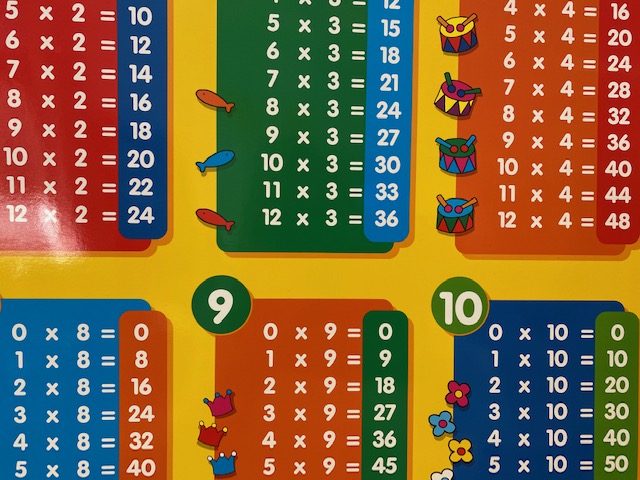 1.7 Ons gebouwHet schoolgebouw is tien jaar geleden gerenoveerd en het interieur is aangepast aan onze manier van werken. Wij hebben voldoende (4) lokalen, (2) leerpleinen en (2) werkruimten om goed vorm te kunnen geven aan ons onderwijs. De school kent geen kleuterspeellokaal. Onze kleuters gymmen in de naastgelegen gymzaal, deze ruimte wordt door de gemeente ter beschikking gesteld.De school heeft een inpandige BSO (buitenschoolse opvang) die een eigen ruimte heeft. Tijdens schooluren kan de school gebruik maken van deze ruimte.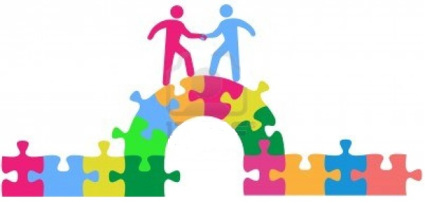 1.8 Onze samenwerkingOnze school kent een uitgebreid netwerk van instanties die ons met hun kennis en expertise ondersteunen.Onze school maakt deel uit van het samenwerkingsverband BePO (Betuws Primair Passend Onderwijs). Samen met andere scholen en schoolbesturen werken wij samen om voor alle leerlingen in ons samenwerkingsverband passend onderwijs te realiseren. Wij werken nauw samen met Logopediepraktijk Culemborg. Eén dag per week is er een logopedist bij ons op school om leerlingen die logopedische ondersteuning nodig hebben te begeleiden.Wij hebben goede contacten met BSO Chapeau. Zij realiseren voor- en naschoolse opvang in onze school voor leerlingen van De Rietschoof en scholen in de directe omgeving.Wij onderhouden goede contacten met de peuterspeelzaal De Rietpeuters (zij hebben hun onderkomen in een gebouw naast OBS De Rietschoof), en met kinderdagverblijf Dribbel in Waardenburg. Deze goede samenwerking maakt deel uit van ons VVE-beleid (vroeg- en voorschoolse educatie).Wij werken samen met OBS De Waerdenburght in het delen van expertise en wij organiseren gezamenlijke professionaliseringsbijeenkomsten.De school heeft een samenwerking met het dienstencentrum GVO & HVO. Zij verzorgen met gecertificeerde leraren het vormingsonderwijs op onze school.Wij maken gebruik van de adviezen van Beweeg & Speel kinderoefentherapie voor leerlingen die motorische ondersteuning nodig hebben.Wij werken nauw samen met de gemeente op verschillende deelgebieden: leerplicht, VVE-beleid, Team Sociaal en Welzijn West Betuwe.Wij onderhouden goede contacten met de GGD: schoolarts, jeugdverpleegkundige, Gezonde School.Wij hebben fijne contacten met het 4-5 mei Comité in Opijnen.Wij onderhouden contacten met MBO Helicon in Geldermalsen en geven hun studenten de ruimte om studieopdrachten op onze school en in samenwerking met onze school te realiseren.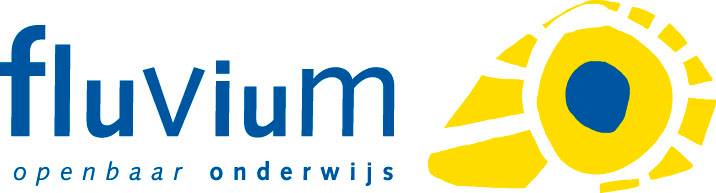 UITGANGSPUNTEN SCHOOLBESTUUR FLUVIUMWat zijn de hoofdlijnen van het strategisch beleid van het bestuur?In gezamenlijkheid met directeuren, leerkrachten, intern begeleiders, ouders en kinderen is het strategisch beleid 2020-2014 vastgesteld in een Fluvium-kompas. Het kompas beschrijft wie we willen zijn en voor wie we er willen zijn en bepaalt onze koers. We geloven in gezamenlijke ontwikkelingen en centrale aansturing vanuit de stichting.Bij alles wat we doen staat de ontwikkeling van het kind centraal. Dit kan niet zonder de continue ontwikkeling van onze medewerkers en de organisatie. Daaromheen spelen vijf aandachtsgebieden een belangrijke rol; onze missie, onze onderwijskwaliteit en de leeropbrengsten die we de komende vier jaar willen behalen. Tevens zijn en blijven we een lerende organisatie met professionele en betrokken medewerkers en erkennen we de kwetsbaarheid en bijzondere leefomgeving van onze scholen. Doelstellingen uit het Fluvium-kompas: We streven naar het behalen van de referentiedoelen van de overheid met als aandachtspunten de kernvakken (begrijpend) lezen, rekenen en spelling. Als stichting zetten we sterk in op de ontwikkeling van alle medewerkers, bijvoorbeeld door interne samenwerking, kennissessies, de Fluvium Academy voor nieuwe en huidige medewerkers en teambuilding. We zorgen ervoor dat ons functiehuis in 2024 op orde is en blijft waarbij promotie- en demotiemogelijkheden voor iedereen gelijk zijn.  De digitale geletterdheid van onze organisatie tillen we naar een hoger niveau (ICT-coördinatoren opleiding tot tenminste Google 1 Educator) en alle leerkrachten hebben voldoende digitale basiskennis. We maken keuzes rondom de besteding van de middelen voor passend onderwijs om daardoor de juiste ondersteuning en aandacht aan al onze leerlingen te geven. Omdat we het belangrijk vinden om aandacht te besteden aan de denkkracht van onze leerlingen organiseren we een Fluvium-leerlingenraad en stimuleren we dat scholen zelf ook de denkkracht van leerlingen benutten. Bij alle scholen staan duurzaamheid en groene schoolplannen de komende jaren op de agenda. Minstens 50% van onze scholen zorgt voor een groener schoolplein aan het eind van deze beleidsperiode. Welke kwaliteitseisen stelt het bestuur? Onderwijskwaliteit draait om het welbevinden en leergeluk van kinderen en om maximale leeropbrengsten, waarbij de krachten en talenten van onze leerlingen leidend zijn. Bij onderwijskwaliteit is het inspectiekader van belang, maar de onderwijsdoelen die leerkrachten en de kinderen zelf stellen, zijn minstens zo belangrijk. Samen bepalen ze wat onderwijskwaliteit is. Het Fluvium-kompas biedt volop ruimte voor elke school om invulling te geven aan eigen doelstellingen en specifieke ambities. Wij geloven namelijk óók in ontwikkeling vanuit de scholen zelf. Zo ontwikkelen we gezamenlijk ons onderwijs en bouwen we aan een sterke en vitale organisatie. Alle leerkrachten houden hun professionele ontwikkeling bij in een bekwaamheidsdossier. Dit persoonlijke bekwaamheidsdossier wordt digitaal opgeslagen binnen Raet en is de verantwoordelijkheid van de medewerker. Als stichting brengen we de onderwijskwaliteit van onze organisatie continu in kaart met cijfers, trends én de verhalen daarachter; wat werkt wel, wat werkt niet?Onderwijskwaliteit meten we met verschillende instrumenten: risicoanalyses, kwaliteitskaarten, zelfevaluatie, tevredenheidsonderzoeken en de landelijke inspectienormen. Daarnaast buigen we ons opnieuw over de meerwaarde van intern auditeren. Beleid voor wat betreft de evenredige vertegenwoordiging van vrouwen in de schoolleiding (artikel 30 WPO).In de Wet op het Primair Onderwijs (WPO) staat in artikel 30 dat sprake moet zijn van evenredigevertegenwoordiging van vrouwen in de schoolleiding. Mocht dit niet het geval zijn dan moeten streefcijfers worden geformuleerd met inbegrip van een tijdvak waarbinnen dit streefcijfer wordt gerealiseerd.  Binnen Fluvium zijn 9 vrouwelijke en 5 mannelijke directeuren werkzaam, enkelengeven leiding aan twee scholen. Eén school heeft een tijdelijke (vrouwelijke) directeur. Er is derhalve reeds sprake van evenredige vertegenwoordiging van vrouwen in de schoolleiding.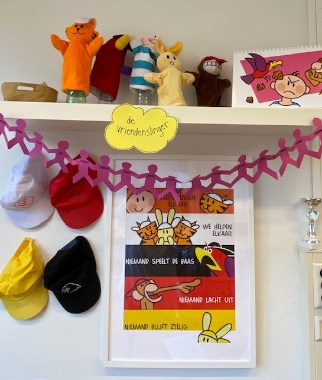 ONS SCHOOLCONCEPT3.1 MissieOBS De Rietschoof wil een ontmoetingsplaats zijn waar leerlingen, ouders, en teamleden samenkomen. Wij bieden vanuit onze identiteit een inspirerende en uitdagende leeromgeving, waarin wij leerlingen en medewerkers stimuleren om hun talenten en kwaliteiten optimaal te ontplooien en in te zetten.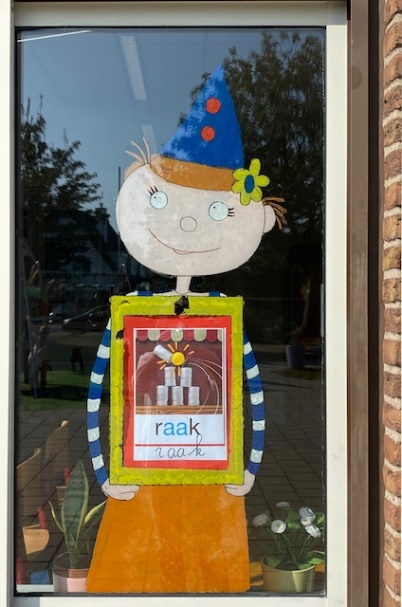 Ons onderwijs kent een veilig pedagogisch klimaat als basis. Daarin staat het handelen van de leerkracht centraal. Wij accepteren alle kinderen zoals ze zijn, inventariseren hun onderwijsbehoeftes en proberen hen zo goed mogelijk datgene te bieden wat zij nodig hebben. Wij hechten grote waarde aan een goed contact met ouders. Wij maken hen graag deelgenoot in het leerproces van hun kind(eren).Omdat we kinderen opleiden voor onze maatschappij van straks, maken we ons onderwijs zo toekomstgericht mogelijk. In ons onderwijs is niet alleen aandacht voor kwalificeren (het eigen maken van kennis en vaardigheden), maar ook voor algemene persoonsvorming, wereldburgerschapsvorming en talentontwikkeling.Onze missie kan niet los worden gezien van onze maatschappelijke verantwoordelijkheden.Daarbij willen wij een betrouwbare partner zijn voor al onze ketenpartners, vanuit de mooie gedachte ‘It takes a whole village to raise a child’.Wij willen passend onderwijs bieden binnen de mogelijkheden van de school en in belang van het kind.Hieruit formuleren wij onze slogan, waar wij trots op zijn: ‘Op de Rietschoof doen we het samen’. 3.2 KernwaardenOnze belangrijkste kernwaarde is respect. Voor elkaar, voor onze (leef)omgeving en voor het materiaal. Als openbare school staat OBS De Rietschoof open voor alle kinderen, ongeacht hun achtergrond. Wij erkennen culturele en levensbeschouwelijke verschillen. Diversiteit ervaren wij als een rijkdom.3.3 VisieOnze visie op onderwijs is dat wij alle kinderen de aandacht willen geven die zij verdienen en dat er aandacht is voor alle kinderen. Wij willen kinderen het gevoel geven dat zij gezien worden, dat zij mee mogen doen, dat hun mening telt en vooral: dat zij welkom zijn.Wij zien het als een opdracht om al onze leerlingen vol zelfvertrouwen in het leven te laten staan.Wij willen hen leren dat ontdekken, onderzoeken en doorzetten belangrijk zijn in hun leerproces.Onze visie is herkenbaar doordat:Wij voortdurend stilstaan bij het belang van onze leerlingen (en hun ouders).Wij betrokken zijn bij onze leerlingen, ouders, ketenpartners en medewerkers.Wij voortdurend werken aan verbeteringen en elkaar daarbij helpen.Wij iedereen respectvol benaderen.Onze identiteit blijkt uit wat wij doen.WETTELIJKE OPDRACHTENHet basisonderwijs is het onderwijs bestemd voor kinderen vanaf de leeftijd van omstreeks 4 jaar. Het legt mede de grondslag voor het volgen van aansluitend voortgezet onderwijs.De overheid stelt aan alle basisscholen een aantal wettelijke eisen ten aanzien van de onderwijskwaliteit en de inrichting van het onderwijs. In dit hoofdstuk wordt voor de onderwerpen onderwijskwaliteit, inhoud van het onderwijs en de leerlingenzorg aangegeven hoe de school hieraan voldoet.4.1 Onderwijskwaliteit en kwaliteitszorg: ambities en bewakingDe onderwijskwaliteit is de kwaliteit van het onderwijs dat op de school gegeven wordt. Hierbij stuurt de school aan op maximale leeropbrengsten in kennis en vaardigheden bij de leerlingen, maar ook op  het vormen van kinderen tot zelfstandige, zelfverantwoordelijke personen.Het is belangrijk dat de school de onderwijskwaliteit goed bewaakt en probeert te verbeteren. Dit heet kwaliteitszorg. Op OBS De Rietschoof wordt de kwaliteit in samenwerking met het hele team neergezet en bewaakt: elke medewerker heeft een rol, taak en inbreng in het proces. Samen richten wij ons onderwijs zo in, dat de leerlingen een ononderbroken ontwikkelingsproces kunnen doorlopen op emotioneel en cognitief gebeid, maar ook zodat zij creatief, sociaal, cultureel en fysiek tot ontwikkeling komen.Ieder kind dat onze school bezoekt, zal moeten kunnen uitstromen naar een bij hem of haar passend niveau in het voortgezet onderwijs. (Of, indien noodzakelijk, uitstromen binnen het primair onderwijs naar een passende school.)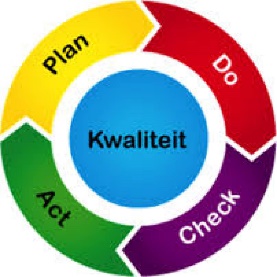 Om dit te bereiken vinden wij volgende belangrijk:1.   Het vakmanschap van onze leerkrachten en ondersteuners.2.   Het voeren van dialoog op alle niveaus in onze school.3.   Een optimale inrichting van de kwaliteitszorg.Hierbij maken wij gebruik van de PDCA-cyclus: op basis van onze bevindingen beoordelen wij systematisch en cyclisch onze opbrengsten en borgen of verbeteren wij onze kwaliteit. De instrumenten die wij inzetten in dit proces zijn de analyses van de tussen- en eindopbrengsten, de jaarlijkse en tweejaarlijkse tevredenheidsonderzoeken van DUO, de eindopbrengsten, groepsbezoeken en lesobservaties, gesprekken met leerlingen, ouders, medewerkers en externen. (Zie ook 2.3, welke kwaliteiten stelt het bestuur.)Het vakmanschap van onze leerkrachtenOnze medewerkers spelen een belangrijke rol binnen onze kwaliteitszorg. Goed onderwijs vraagt om medewerkers met een kwaliteitsbewuste houding en zij beschikken over goede pedagogische kwaliteiten en didactische vaardigheden. OBS De Rietschoof zet in op optimale leerkracht- en ondersteunerkwaliteiten door effectieve inzet van de professionaliseringsbudgetten, collegiale klassenconsultaties en effectieve overleggen en ondersteuning.Ieder jaar stellen wij in onderling overleg ons professionaliseringsplan op aan de hand van de noodzakelijke ontwikkelingen en expertisevorming binnen de school en ontwikkelingswensen van de medewerkers.Startbekwame leerkrachten begeleiden wij in hun ontwikkeling naar basisbekwame leerkracht; een leerkracht die in staat is te zorgen voor een veilig klimaat, een rijke leeromgeving, structuur, rust en duidelijkheid in de les en de leerlingen weet te stimuleren tot actief mee doen. We zien graag dat leerkrachten zich ontwikkelen tot een leerkracht, die oog heeft voor de onderwijsbehoeften van leerlingen en aan kan sluiten bij de mogelijkheden van de leerling.Maar ook dat zij met een professionele houding, gericht op samenwerking, in het team staan.Het onderhouden van de vakbekwaamheid is een gezamenlijke verantwoordelijkheid van de werkgever en de werknemer.Voor de cyclische begeleiding van leerkrachten volgen we een gesprekkencyclus waarbij iedere medewerker minstens eenmaal per jaar een gesprek heeft met de direct leidinggevende. In de cyclische begeleiding van medewerkers zijn de ontwikkeldoelen leidend voor een grotere frequentie van gesprekken. De leidinggevende draagt zorg voor een gespreksverslag dat de medewerker zelf in Raet upload.In de gesprekken wordt het taakurenbeleid meegenomen, dit borgen wij in het taakbeleidinstrument Cupella.Het voeren van dialoog op alle niveaus in onze schoolBinnen onze organisatie streven we naar een professionele cultuur waarin op verschillende niveaus de dialoog wordt gevoerd. Hierin spelen ambities en reële hoge verwachtingen een rol en nemen wij alle stakeholders mee.Ontwikkeling en groei komen voort uit het voeren van de juiste gesprekken. Deze vormen de impuls voor persoonlijke groei en schoolontwikkeling.Op leerlingniveau voeren wij doelen gesprekken waarbij ontwikkeling op zowel sociaal-emotioneel gebeid als op cognitief gebied en welbevinden met de leerling wordt besproken. Met de leerlingenraad brengen wij onze leerlingen democratisch besef bij. Eenmaal per jaar vullen onze leerlingen een tevredenheidsvragenlijst in, dat in team en in de medezeggenschap wordt geëvalueerd.Op ouderniveau voeren wij eenmaal per jaar een startgesprek waarin school en ouders afstemming zoeken in de begeleiding van de leerling en waarbij de focus ligt op de sociaal-emotionele ontwikkeling en welzijn van de leerling. En eenmaal per jaar worden er resultaatgesprekken gehouden, waarin de vorderingen van de leerling worden besproken. Eenmaal in de twee jaar vullen de ouders een tevredenheidsvragenlijst in. De uitkomsten worden in het team en met de medezeggenschap besproken.Op teamniveau kennen wij de gesprekkencyclus, zorgvergaderingen, teamvergaderingen, scholingsbijeenkomsten en collegiale consultaties. Eens per jaar nemen wij onder onze medewerkers een tevredenheidsonderzoek af dat wij in het team en de medezeggenschapsraad bespreekbaar maken en evalueren.Op externenniveau maken wij afspraken en overleggen wij met peuterspeelzalen, buitenschoolse opvang, de gemeente, specialisten en samenwerkingsverband. Deze gesprekken en afspraken zijn gericht op een intensieve en goede samenwerking om al onze leerlingen een zo optimaal mogelijk begeleiding te kunnen geven.Een optimale inrichting van de kwaliteitszorg.Wij stellen ons voortdurend de vraag : Doen we de juiste dingen en doen we de juiste dingen op een goede manier? Wij werken handelings- en opbrengstengericht, bewust, systematisch en cyclisch aan het verbeteren van onze onderwijsresultaten en opbrengsten van ons onderwijs.Wij stemmen vraag (wat heeft de specifieke leerling/groep nodig) en aanbod  zo goed mogelijk op elkaar af.Hiervoor gebruiken wij verschillende instrumenten.De instrumenten die wij inzetten zijn:De zorgkalender: deze wordt ieder jaar opgesteld door IB in samenspraak met directie. Hierin staat een helder overzicht van vastgestelde momenten waarin wij met elkaar naar ons onderwijs kijken. Het geeft een overzicht van groepsbesprekingen, groepsobservaties, zorgvergaderingen, evaluatiemomenten m.b.t. toetsresultaten, monitoring van uitkomsten vragenlijsten en observaties m.b.t. sociaal emotionele ontwikkeling van leerlingen, toetsmomenten, resultaatpitches (analyses van de toetsresultaten van de afzonderlijke groepen worden door de leerkrachten in een teamvergadering toegelicht en besproken). Leeruniek: Een systeem dat zicht geeft op de ontwikkeling van leerlingen op groepsniveau  en op schoolniveau en helder inzicht geeft bij het maken van verantwoorde keuzes in de groepen en op schoolniveau. Leeruniek is tevens ons groepsoverzicht. In het leerlingprofiel wordt de totale voortgang van de leerling bijgehouden zodat een goed inzicht ontstaat in de onderwijsbehoeften ven deze leerling. In de groepsmonitor staat een overzicht van leerresultaten zodat op de onderwijsbehoeften van de groep kan worden ingezet en een handvat geeft voor een gedifferentieerd aanbod.In het schooloverzicht is de voortgang van de school te herleiden. Hiermee kan gemakkelijk worden geanalyseerd en worden trends zichtbaar.Collegiale klassenbezoeken vanuit waarderend kader: Leerkrachten bezoeken elkaars lessen met oog op verbetering van gezamenlijk onderwijs. Dit vraagt van leerkrachten een open en nieuwsgierige, maar ook kritische houding. Verschillende genormeerde toetsinstrumenten: Cito leerlingvolgsysteem, Kijk, Route 8, NIO-onderzoek in samenwerking met het voortgezet onderwijs, Cito entreetoets groep 7.Tevredenheidsonderzoeken van DUO. Jaarlijks onder medewerkers en leerlingen. Tweejaarlijks onder ouders en verzorgers van onze leerlingen. Hierbij monitoren wij de tevredenheid en de sociale veiligheid.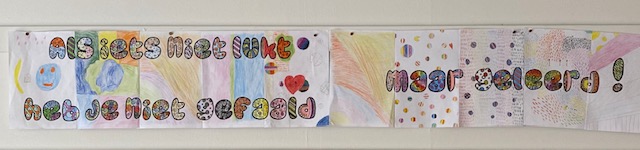 4.2 OnderwijstijdIn 8 jaar tijd moeten kinderen 7520 uren onderwijs hebben genoten. In de eerste 4 schooljaren moeten dat er ten minste 3520 zijn en in de laatste 4 jaar ten minste 3760 uur. Hierin kan elke school keuzes maken. Op OBS De Rietschoof hebben we gekozen voor onderstaand rooster.Conform dit rooster ontvangen de leerlingen in de groepen 1 t/m 4, 3840 uur onderwijs en in de groepen 5 t/m 8, 4160 uur onderwijs bij gemiddeld 40 weken onderwijs op jaarbasis. Het aantal uren dat wij marge hebben, gebruiken wij voor onze studiedagen, waarbij de leerlingen vrij geroosterd worden, en voor een aantal kleutervrije dagen.4.3 Inhoud van ons onderwijsWij ondersteunen de zorg voor een ononderbroken ontwikkelingslijn met een aanbod vanuit verschillende methoden en werkwijzen, te vinden in het overzicht hieronder. Met de inzet van deze methoden en werkwijzen voldoet onze school aan de wettelijke kaders van de kerndoelen en de referentieniveaus. 4.3.1 Burgerschapsvorming en sociale integratie.Wij willen leerlingen voorbereiden op hun deelname aan onze maatschappij waarin mensen leven met verschillende achtergronden, vanuit verschillende culturen en met verschillende (geloofs)overtuigingen. Maar ook met verschillende capaciteiten.  Om dit zo goed mogelijk te doen werken wij met onze leerlingen aan kennis en attitudes, geven wij hen kennis over de wereld in onze zaakvakken en bieden wij niet alleen GVO, maar ook HVO aan. Wij willen hen leren om een eigen mening te vormen en de kracht in zichzelf te ontdekken waarmee zij deze mening (respectvol) kunnen onderbouwen.4.4 Leerlingenzorg4.4.1 Zicht op een ononderbroken ontwikkelingslijn van leerlingenWij volgen de ontwikkeling van onze leerlingen systematisch met een goede organisatie van onze zorg. We hebben als ambitie dat onze leerlingen het best uit zichzelf kunnen halen. Dat betekent dat wij zicht moeten houden op de vorderingen van onze leerlingen en hun welzijn. Dit op individueel niveau en op groepsniveau.Wij bewaken de vorderingen van onze leerlingen met observaties en genormeerde toetsen en vanuit Leeruniek. De interne begeleider en de directie staan dichtbij het primaire proces. Zij zijn met grote regelmaat in de klassen te vinden. Om de onderwijskwaliteit van de school goed in beeld te hebben en houden hanteren wij onze zorgkalender. (zie hoofdstuk 4)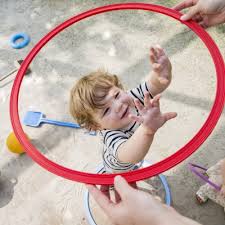 In het onderstaande overzicht geven wij een overzicht van de toetsen en observatie instrumenten die wij inzetten om onze leerlingen structureel te volgen in hun ontwikkeling op cognities en sociaal-emotioneel gebied.We verwerken de gegevens en de uitkomsten voor verdere analyse in ons administratie- en volgsysteem Parnassys en Leeruniek. De informatie die uit de bovengenoemde bronnen komt bespreken we met de leerlingen en hun ouders. Op deze manier betrekken we enerzijds de leerlingen nauwer bij hun eigen proces anderzijds krijgen we bij de oordeelsvorming met betrekking tot de data input vanuit alle betrokken partijen. Dit verhoogt de betrokkenheid. Als onderdeel van de zorgkalender wordt in de studiemiddagen HGW/OGW (handelingsgericht werken en opbrengstgericht werken), twee keer per jaar met het hele schoolteam, naar de cognitieve opbrengsten gekeken. Leerkrachten pitchen om de collega’s de opbrengsten van hun groep uit te leggen, wat mooie gesprekken oplevert. Deze twee bijeenkomsten zijn de schakel tussen ons systeem van leerlingenzorg en het systeem voor kwaliteitszorg. We bepalen mogelijke verbeterplannen en inzet van ondersteuning aan leerlingen mede op basis van deze bijeenkomst.Op onze school is een intern begeleider verantwoordelijk voor de leerlingenzorg. De leerkracht signaleert vroegtijdig welke leerlingen daarvoor ondersteuning nodig hebben en probeert aan te sluiten bij deze zorg. Deze zorg wordt in samenwerking met de intern begeleider in kaart gebracht. De intern begeleider ondersteunt leerkrachten bij het zoeken naar de juiste ondersteuning.4.4.2 Passend OnderwijsIn onze school bieden wij de leerlingen de onderwijsondersteuning die zij nodig hebben om te leren en zich goed te kunnen ontwikkelen. Deze ondersteuning geven wij vorm in nauwe samenwerking binnen ons samenwerkingsverband BePO.( Betuws Primair Passend Onderwijs) Met alle scholen binnen dit samenwerkingsverband streven wij ernaar om alle leerlingen zo thuisnabij mogelijk passend onderwijs aan te bieden.De onderwijsondersteuning is erop gericht dat elke leerling zich in een ononderbroken proces kan ontwikkelen en daarbij de kerndoelen van het basisonderwijs behaalt. Wij doen veel in onze school om de leerlingen passend onderwijs te geven. Wij beschikken over diverse mogelijkheden om extra ondersteuning te geven aan de leerlingen die dit nodig hebben. Wij kunnen veel doen maar niet alles. Sommige leerlingen hebben hele specialistische ondersteuning nodig vanuit een (zeer) specifieke onderwijsbehoefte. Hier lopen wij in onze school dan tegen grenzen aan. In ons schoolondersteuningsprofiel (SOP)  beschrijven wij wat we in onze school kunnen bieden en waar hierbij onze grenzen liggen. We beschrijven wanneer de hulpvraag van de leerling de mogelijkheden van onze school aantoonbaar te boven gaat. Dit markeert de situatie waarbij we in samenspraak met ouders (verzorgers) op zoek gaan naar een andere meer passende leeromgeving voor de leerling. Wij kennen verschillende niveaus van zorg binnen onze organisatie:BasisondersteuningWij bieden een onderwijsprogramma (leerstofaanbod, didactische aanpak, pedagogische aanpak, klassenmanagement, schoolklimaat) dat aansluit op de kerndoelen voor het basisonderwijs. De leerkrachten verzorgen het onderwijsprogramma waarbij zij zoveel mogelijk inspelen op de verschillen tussen de leer- en ontwikkelingsmogelijkheden van de kinderen.PlusondersteuningSommige leerlingen hebben extra ondersteuning nodig om te leren en zich goed te kunnen ontwikkelen. We zetten voor deze leerling een passend arrangement in. We leggen de extra ondersteuning die wij de leerling geven vast in het ontwikkelingsperspectief. Met de ouders bespreken we dit ontwikkelingsperspectief en stellen dit in samenspraak vast.We hanteren drie vormen van arrangementen:Licht arrangement Sommige leerlingen in de school hebben tijdelijk een lichte vorm van extra ondersteuning nodig om het leer- en ontwikkelingsproces goed te laten verlopen. De school heeft hiervoor de extra ondersteuning in samenspraak met de ouders vastgesteld en opgenomen in het ontwikkelingsperspectief (OPP) en/of het groepsplan. De school bekostigt de maatregelen voor de extra ondersteuning uit het geld dat het samenwerkingsverband hiervoor aan het schoolbestuur beschikbaar heeft gesteld (het daarvoor geoormerkte deel van het budget passend onderwijs). Intensief arrangementSommige leerlingen in de school hebben tijdelijk een intensieve vorm van extra ondersteuning nodig om het leer- en ontwikkelingsproces goed te laten verlopen. Een gekwalificeerd deskundige (orthopedagoog of jeugdpsycholoog) heeft aantoonbaar vastgesteld dat de leerling te maken heeft met factoren die de ontwikkeling en het leren in ernstige mate en over een langere periode belemmeren. Deze deskundige heeft vastgesteld dat het leren en/of de ontwikkeling van de leerling in de reguliere basisschool alleen kan plaatsvinden wanneer de onderwijsleersituatie (tijdelijk) wordt aangepast. De inzet van de middelen voorkomt dat de leerling in het speciaal basisonderwijs of in het speciaal onderwijs moet worden geplaatst. De school heeft het ontwikkelingsperspectief (OPP) opgesteld en vastgesteld in samenspraak met de ouders. De school kan voor de uitvoering van het plusarrangement middelen (geld en expertise) aanvragen bij het schoolbestuur. De school bekostigt de extra ondersteuning uit de middelen (geld en expertise) die het samenwerkingsverband hiervoor beschikbaar stelt. Zeer intensief arrangementEnkele leerlingen in de school hebben gedurende een langere periode van hun schoolloopbaan een intensieve vorm van extra ondersteuning nodig om het leer- en ontwikkelingsproces goed te laten verlopen. Een gekwalificeerd deskundige (orthopedagoog of jeugdpsycholoog) heeft aantoonbaar vastgesteld dat de leerling te maken heeft met meerdere, complexe en samenhangende factoren die de ontwikkeling en het leren in ernstige mate en over een langere periode belemmeren. De deskundige heeft vastgesteld dat het leren en/of de ontwikkeling van de leerling in de reguliere basisschool alleen kan plaatsvinden wanneer de onderwijsleersituatie gericht wordt aangepast op de onderwijsbehoeften van de leerling. De inzet van de middelen voorkomt dat de leerling in het speciaal basisonderwijs of in het speciaal onderwijs moet worden geplaatst. De school heeft het ontwikkelingsperspectief (OPP) opgesteld en vastgesteld in samenspraak met de ouders. De school kan voor het plusarrangement middelen (geld en expertise) aanvragen bij het samenwerkingsverband. De school bekostigt de maatregelen voor de extra ondersteuning uit de middelen (geld en expertise) die het samenwerkingsverband hiervoor beschikbaar stelt.4.4.3 TaalachterstandenDe inrichting van ons onderwijsaanbod en de leerlingenondersteuning is zo ingericht dat we mogelijke taalachterstanden vroeg ontdekken. We zullen vervolgens een passend aanbod binnen het onderwijsaanbod gaan organiseren. We benutten waar wenselijk de expertise vanuit onze ketenpartners.Hiervoor zoeken wij ook de samenwerking op met kinderdagverblijven en peuterspeelzalen. Samen zetten wij in op VVE (voor- en vroegschoolse educatie) beleid en bewaken wij de kwaliteit van het VVE aanbod. In de groepen 1 en 2 zetten wij in op de taalontwikkeling van alle leerlingen en wij bouwen doorlopend aan een goed beredeneerd aanbod. Onze VVE leerlingen worden extra ondersteund door een onderwijsondersteuner om hun achterstand zo adequaat mogelijk te verkleinen.Onze NT2 leerlingen zijn allen langer dan vier jaar in Nederland. Samen met een native Arabisch sprekende ondersteuner geven wij hen extra ondersteuning waarbij woordenschatonderwijs een grote rol speelt in de vorm van pre-teaching.4.4.4 Beleid excellente leerlingenSinds schooljaar 2020-2021 heeft de school een leerkracht met een specialisatie hoogbegaafdheid in huis. Zij begeleidt de leerlingen die meer uitdaging aankunnen en/of nodig hebben. Het ‘leren leren’ en het ontwikkelen van een goede leerattitude is in de aanpak een belangrijke factor.Zij neemt ook de ondersteuning van de leerkrachten op zich en helpt hen bij vragen en de werkwijze met  betrekking tot deze leerlingen in de groep. Zij ondersteunt de leerkrachten in de oudercontacten. In de komende beleidsperiode zal er een document excellente leerlingen worden geschreven in samenwerking van interne begeleiding, specialist hoogbegaafdheid en directie.4.5 Inzet financiële middelenOnze school ontvangt op basis van de leerlingenaantallen de reguliere bekostiging vanuit ons bestuur. Deze bekostiging is vanuit overheidswege bedoeld voor de reguliere formatie en verdere exploitatie van onze school.Een deel van de gelden wordt door Fluvium ingezet op stichting niveau voor collectieve solidariteitsafspraken zoals bijvoorbeeld bemensing van het stafbureau dat een ondersteunende rol heeft voor alle scholen binnen de stichting.Wij conformeren ons aan het convenant ‘Scholen voor primair onderwijs’. Hierin is vastgelegd hoe in het onderwijs wordt omgegaan met sponsoring. Wanneer en sprake is van samenwerking tussen scholen en bedrijven zal deze samenwerking ten goed komen aan  het leer- en ontwikkelingsproces van leerlingen. Samenwerking impliceert hier ook sponsoring. Aan sponsoring liggen heldere regels en afspraken ten grondslag in dit convenant. Deze regels en afspraken voorzien erin dat geen vormen ontstaan die een negatief effect hebben op de geestelijke en/of lichamelijke ontwikkeling van leerlingen. Bij sponsoring is het wenselijk dat voor bedrijven hun maatschappelijke betrokkenheid voorop staat. De school zal op een zorgvuldige en voor alle betrokkenen transparante wijze met sponsoring omgaan.ANALYSE VAN HET FUNCTIONEREN VAN DE SCHOOLIn de leerlingtevredenheidsonderzoeken van 2019 geven leerlingen aan dat zij zich op de school veilig voelen en tevreden zijn. Als verbeterpunten geven zij aan: gepersonaliseerd leren, praktische vaardigheden en onderwijs. Bij onderwijs zijn het ‘leren hoe te  leren’ en in voldoende mate zelfstandig kunnen werken gebieden die aandacht en verbetering vragen. Leerlingen geven aan dat er meer rekening moet worden gehouden met hun eigen tempo. Bovendien hebben zij behoefte aan begeleiding om de juiste informatie op het internet te kunnen vinden.De uitslagen van de overall tevredenheid liggen boven de benchmark PO ( primair Onderwijs).In het medewerkerstevredenheidsonderzoek van 2019 scoort OBS De Rietschoof hoog boven de benchmark PO. De Net Promotor Score in tegenstelling extreem onder de benchmark PO.  Het onderzoek is afgenomen in november 2019, voordat er een directiewisseling en grote personele veranderingen optraden (1 januari 2020) plaatsvond. Deze situatie zal de scores hebben beïnvloed. De uitkomsten van dit onderzoek hebben voor de toekomst weinig waarde.In 2019 is er geen oudertevredenheidsonderzoek uitgevoerd. Inmiddels staat er een kwalitatief goed team op OBS De Rietschoof. In 2019-2020 verlieten 5 medewerkers de school en zijn er 7 nieuwe medewerkers aangesteld. De specialismen van de medewerkers zijn divers en ook de professionaliseringsbehoefte loopt uiteen. Medewerkers professionaliseren zich voortdurend en de drive om kwaliteitsonderwijs te geven is groot.Door de intensieve samenwerking met specialisten en externen kampt de school op sommige dagen  met werkruimtegebrek. Door gebruik te maken van de directiekamer en de personeelsruimte lukt het om iedereen een geschikte werkplek te kunnen aanbieden.De school kent een actieve en betrokken ouderraad en een positief kritische medezeggenschapsraad.In de Corona-periode ervaren wij als team nog meer dan anders fijne samenwerking met beide organen. De tussenschoolse opvang wordt verzorgd door ouders en vrijwilligers. Zij ontvangen hier een kleine vergoeding voor. Kinderen die overblijven zijn tevreden en er heerst een goede sfeer tijdens het overblijven. AMBITIES EN MEERJARENBELEID OP HOOFDLIJNENBij de introductie van de referentieniveaus stelde de commissie Meijerink in 2008 als ambitie dat aan het eind van de basisschool 85 % van de leerlingen tenminste 1F beheerst en 65 %1S/2F. Door eigen ambitieuze doelen te stellen voor de leerresultaten, kunnen scholen er voor zorgen dat hun leerlingen optimaal profiteren van het geboden onderwijs.niveau 1F: fundamenteel niveau, geeft aan waar leerlingen op een bepaald niveau aan moeten voldoenniveau 1S: hoger streefniveau, geeft aan wat een leerling die meer kan, naar toe kan werken.De schoolambitie in referentieniveaus op OBS De Rietschoof is, dat minimaal  95% van de kinderen referentieniveau 1F haalt op zowel rekenen, als lezen en taalverzorging. Gezien onze leerling populatie en de resultaten uit voorgaande jaren is dit een realistische ambitie. Wij zullen ons huidige niveau moeten vasthouden.Onze grootste uitdaging ligt in het behalen van 65% op de 2F/1S doelen bij de vakken rekenen en taalverzorging.Gezien de doelgroep en de voorgaande jaren, willen we ons streefdoel zoals aangegeven in de onderstaande tabel, stapsgewijs gaan bereiken in 3 jaar.Om dit te realiseren zullen wij inzetten op professionalisering: het versterken van de didactische en analytische vaardigheden van leerkrachten. In 2020 starten wij met een training didactische vaardigheden bij beeldende vormgeving en een ‘op maat’ training rekendidactiek. In 2021 spelling en didactiek gericht op verhogen van opbrengsten bij goede spellers. In het afgelopen schooljaar (2019-2020) hebben wij onze methodes onder de loep genomen en een inventarisatie gemaakt van wat wij menen nodig te hebben om de gestelde doelen te bereiken.Leerlingen met een uitstroomniveau onder 1F, stromen in  de regel uit naar VMBO-Kader of lager, veelal met een LWOO (leerwegondersteunend) advies.In onderstaand overzicht onze schoolambities zoals wij deze hebben opgesteld in Leeruniek, gekoppeld aan de behaalde resultaten van de Cito-E toets over alle leerjaren.6.1 MeerjarenbeleidVeel beleidsstukken vragen om actualisatie en soms zelfs een nieuwe inhoud. In de komende beleidsperiode zullen deze worden geschreven en herschreven.Om leerlingen mee te nemen in een democratische samenleving, voeren wij een leerlingenraad in zodat leerlingen gaan ervaren dat meedenken en meedoen lonend is.In de school is veel veranderd in personele bezetting en in werkwijze. Dit vraagt om aanpassing van de inhoud van de website.Veel nieuwe medewerkers vraagt om investering in medewerkers en begeleiden van medewerkers. Hier zal de komende twee jaar flink in worden geïnvesteerd zodat wij een mooi team gaan vormen.In samenwerking met MBO Helicon komen tot een mooie plan van aanpak voor de herinrichting van het schoolplein, daarna bijpassende subsidies aanvragen en aansluitend komen tot een concrete aanpak.In 2019 zijn alle methoden en licenties onder de loep genomen. Veel methoden zijn verouderd/niet compleet. Dit vraagt een flinke investering. We brengen de basis op orde met de juiste ondersteuning vanuit uitgeverijen en adviseurs.OBS De Rietschoof heeft in haar kleuteronderwijs een aantal zaken niet op orde. Wij zetten in op het opbouwen van een beredeneerd aanbod met actuele materialen en methodieken. Hier is een inhaalslag te maken. Daarnaast heeft het VVE beleid geen goede basis. Contacten met peuterspeelzalen worden verstevigd en er wordt een intensievere samenwerking gezocht.Er zijn in 2020 twee nieuwe, goed gekwalificeerde leerkrachten aangesteld die samen met interne begeleiding en in samenwerking met een collega-school een mooi kleuteraanbod gaan neerzetten.OBS De Rietschoof zal in samenwerking met de GGD het gezonde school programma gaan oppakken. Items waar wij aan denken zijn Lentekriebels, Bewegen en voeding. Hier zal een keuze in worden gemaakt.De zorgstructuur en de zorgcultuur moeten versterkt worden. We werken vanaf 2020 met een zorgkalender en een RT-rooster waarin voor alle medewerkers de structuren en de aanpak helder zijn. Leerkrachten worden door interne begeleiding getraind in invullen van systemen en helder, respectvol en concreet formuleren van observaties, gesprekken en bevindingen.In schooljaar 2019-2020 zijn wij er in geslaagd om een mooi team samen te stellen met mensen vol kwaliteiten. Professionalisering en verdere specialisatie is voor de school wenselijk. In ons professionaliseringsplan zullen wij, in afstemming met de medewerkers en hun persoonlijke ambities, bepalen wat voor ons team haalbaar is. Onze ambities staan hierboven aangegeven.Leerkrachten zullen analytische vaardigheden versterken. Conclusies en interpretaties zullen worden vertaald naar de aanpak in de groepen. Werken met referentieniveaus zal betekenis moeten gaan krijgen.De kanjertraining zal steviger worden ingebed in de schoolcultuur. Wij verwachten van al onze medewerkers dat zij zich hierin trainen.Sinds 2020 is er een specialist hoogbegaafdheid in huis die leerlingen en leerkrachten begeleid. Beleid voor excellente leerlingen zal in de komende jaren zichtbaar worden vormgegeven.Ondersteuning van leerlingen zetten wij in heldere roosters zodat er structureel en kwalitatief gerichte begeleiding aan leerlingen wordt gegeven.GERELATEERDE DOCUMENTEN SCHOOL: ROUTE MEDEZEGGENSCHAPMROns schoolplan is een rompplan, daarom verwijzen wij naar de volgende beleidsstukken op schoolniveau:Schooljaarplan/Jaarverslag/ProfessionaliseringsplanSchoolondersteuningprofiel (SOP)Uitkomsten en analyse DUO tevredenheidsonderzoekenProtocol Excellente leerlingenRI&E/Arbomeester (inclusief ziekteverzuim)De schoolgidsDe zorgkalenderAnti-pestprotocol/sociaal veiligheidsprotocolProtocol medisch handelenMR statuten en huishoudelijk reglementGERELATEERDE DOCUMENTEN BESTUUR; ROUTE MEDEZEGGENSCHAPGMRStrategisch beleidsplanCompetentiecyclusScholingsplan (bestuur)VeiligheidsplanProcedure schorsen en verwijderen1.DE SCHOOL EN HAAR OMGEVING41.1Wie zijn wij41.2Ons onderwijs51.3Onze organisatie51.4Onze leerlingen51.5Ons team61.6Onze schoolweging61.7Ons gebouw71.7Onze samenwerking82.UITGANGSPUNTEN SCHOOLBESTUUR FLUVIUM82.1Wat zijn de hoofdlijnen van het strategisch beleid van het bestuur?92.2Doelstellingen vanuit het Fluvium-kompas92.3Welke kwaliteiten stelt het bestuur?92.4Beleid voor wat betreft de evenredige vertegenwoordiging9van vrouwen in de schoolleiding (artikel 30 wet WPO)103.ONS SCHOOLCONCEPT103.1Missie103.2Kernwaarden103.3Visie114.WETTELIJKE OPDRACHTEN114.1Onderwijskwaliteit en kwaliteitszorg: ambities en bewaking114.1.1Het vakmanschap van onze leerkrachten124.1.2Het voeren van dialoog op alle niveaus in onze school124.1.3Een optimale inrichting van de kwaliteitszorg134.2Onderwijstijd144.3Inhoud van ons onderwijs144.3.1Burgerschapsvorming en sociale integratie154.4Leerlingenzorg154.4.1Zicht op een ononderbroken ontwikkelingslijn van leerlingen164.4.2Passend onderwijs174.4.3Taalachterstanden174.4.4Beleid excellente leerlingen184.5Inzet financiële middelen185.ANALYSE VAN HET FUNCTIONEREN VAN DE SCHOOL196.AMBITIES EN MEERJARENBELEID OP HOOFDLIJNEN206.1Meerjarenbeleid20VAK/VORMINGSGEBIEDAANBOD EN METHODESBIJZONDERHEDENKLEUTERONDERWIJSKleuteruniversiteitCPS Fonemisch bewustzijnCPS gecijferd bewustzijnBas in de klasKiene KlankenNEDERLANDSE TAALVeilig leren lezen, Kim versiegroep 3Taal Actiefgroep 4 t/m 8Nieuwsbegrip, begrijpend lezengroep 4 t/m 8Atlantis, technisch en begrijpend lezengroep 4 t/m 8Pennenstreken, schrijvengroep 4 t/m 8Laat maar lezenschoolbreedBOUW!groep 2 t/m 4REKENEN EN WISKUNDEWereld in Getallengroep 3 en 4Rekentijgersgroep 3 t/m 8Snappet met Alles teltgroep 5 t/m 8ENGELSE TAALGroove meschoolbreedAARDRIJKSKUNDEMeandergroep 5 t/m 8GESCHIEDENISBrandaangroep 5 t/m 8NATUUR EN TECHNIEKNautgroep 5 t/m 8MUZIEK123-ZingschoolbreedBEELDENDE VORMGEVINGLaat maar ZienschoolbreedVORMINGSONDERWIJSHVO docent Centrum voor vormingsonderwijsschoolbreedGVO docent Centrum voor vormingsonderwijsschoolbreedSOCIAAL-EMOTIONELE ONTWIKKELINGKanjertrainingschoolbreedBEWEGINGSONDERWIJSBasisdocument BewegingsonderwijsschoolbreedBewegen in het speellokaalgroep 1 en 2BEVORDERING GEZOND GEDRAGDeelname EU SchoolfruitschoolbreedEHBO in samenwerking Rode Kruisgroep 7 en 8Samenwerking Gezonde School / GGDschoolbreedBEVORDERING ACTIEF BURGERSCHAPDeelname Kinderpostzegelactiegroep 7 en 8Deelname Democracitygroep 7 en 8Leerlingenraadgroep 4 t/m 8Actieve participatie 4-5 mei comitéGroep 5 t/m 8Groep 1 en 2Groep 3 t/m 8CPS beginnende geletterdheidCito begrijpend lezen 3.0Kanvas (Kanjertraining)Cito rekenen 3.0KijkCito spelling 3.0Cito taalverzorging ( groep 6,7,8)Cito werkwoordspelling 3.0 (groep 7 & 8)Cito entreetoets groep 7Route 8 eindtoetsKanvas (Kanjertraining)AVIDMTRIETSCHOOFschooljaarrekenentaalverzorginglezentotaal 1Ftotaal 2Ftotaal 1Ftotaal 2Ftotaal 1Ftotaal 2F2017-20181005110045,510063,62018-20199645,510044100782019-2020ambitie95601005010075meerjarenbeleid2020-20212021-20222022-20232023-2024Organisatie en beleidsstukkenbeleidsstukkenbeleidstukkenmanagement1. cultuurplan1. taal-leesbeleid2. excellente leerlingen2. rekenbeleid3. sociaal veiligheidsprotocol4. schoolplan 20-24schoolplan 24-285. SOP3. SOP updaten4. SOP updatenSOP updatenInvoeren leerlingenraadBorgen en door Ontwikkelen B & O B & OActualiseren websiteBegeleiding startende/nieuweBegeleiden startendebegeleiden startende leerkrachten leerkrachtenleerkrachtenVergroening schoolplein oriëntatie Oriëntatie subsidies/aanvragen Start uitvoeringmeerjarenbeleid2020-20212021-20222022-20232023-2024Onderwijs en leren1. Invoeren methode  Evalueren inzet methode enEvalueren en Laat maar zien'. werkwijze bijstellen.afstemmen W&T/WO2. Invoeren  methodeWereld in Getallen' in groep 3 & 4.3. Invoeren  methodeEvalueren m.b.t. Nieuwsbegrip.Atlantis'4. Invoeren HVO-GVOBorgen en uitbreidenBorgenBorgen5. Onderzoeken thematisch Invoeren themawekenUitbreidenonderwijs.thematisch werken6. Invoeren 123-ZingOriëntatie taalmethodeOriëntatie studievaardighedenOriëntatie W & Tmeerjarenbeleid2020-20212021-20222022-20232023-2024zorg voor kwaliteitOriëntatie rekenmethodeInvoeren rekenmethodebovenbouw.bovenbouw. (keuze definitief)Werken met referentieniveausWerken met referentieniveausReferentieniveaus versterken.versterken.ingebed.Versterken zorgcultuur.Borgen & Bewaken B&B B&BVersterken beredeneerdB&B B&B B&Baanbod kleutergroepenVersterken VVE beleidIntensiveren samenwerkingen.Gezonde schoolbeleidBehalen Gezonde School oriëntatie i.s.m. GGDVignet.Versterken didactisch  Continueren inzet. B&B B&Bhandelen leerkrachten.1. rekengebied2. spellingsgebied3. beeldende vormgevingmeerjarenbeleid2020-20212021-20222022-20232023-2024teamontwikkeling enSpecialistenSpecialistenSpecialisten persoonlijke bewegingsonderwijsbewegingsonderwijsbewegingsonderwijsontwikkelingOpleiden taalspecialist:inventariseren mogelijkhedenTaalspecialistVertrouwenspersoon CultuurcoördinatorRekenspecialistKanjertrainingen teamledenKanjertrainingen teamledenKanjercoördinatormeerjarenbeleid2020-20212021-20222022-20232023-2024Zorg en begeleidingVersterken OGWInzet specialist hoogbegaafdheidInzet LeeruniekKanjertrainingInstellen RT-rooster